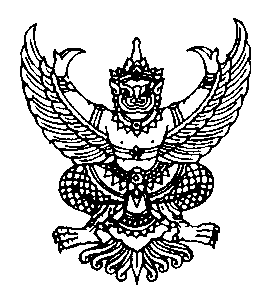 ประกาศองค์การบริหารส่วนตำบลป่าซาง               เรื่อง  เจตนารมณ์ตามนโยบายการป้องกันการทุจริต ขององค์การบริหารส่วนตำบลป่าซาง****************************************************		คณะผู้บริหาร  พนักงานส่วนตำบล ลูกจ้าง และพนักงานจ้าง องค์การบริหารส่วนตำบลป่าซาง มีเจตนารมณ์ร่วมกันที่จะสร้างองค์กรแห่งความใสสะอาด  โดยการให้บริการด้านความโปร่งใส  เพื่อความเป็นธรรมต่อประชาชนผู้รับบริการ  และพัฒนาคุณภาพชีวิตของประชาชนในเขตพื้นที่องค์การบริหารส่วนตำบลป่าซาง		ดังนั้น เพื่อให้บรรลุเจตนารมณ์ดังกล่าว องค์การบริหารส่วนตำบลป่าซางจะดำเนินการดังนี้บริหารงานและปฏิบัติงาน ด้านหลักธรรมมาภิบาล  โดยมุ่งตอบสนองความต้องการของประชาชนด้วยความถูกต้องและเป็นธรรม ปลูกฝังค่านิยมทัศนคติให้  บุคลากรในองค์กรและบุคลากร ได้มีความรู้ความสามารถยึดหลักคุณธรรม  จริยธรรม  และนิยมนำหลักปรัชญาเศรษฐกิจพอเพียงมาใช้การปฏิบัติงานและการดำรงชีวิต ส่งเสริมให้องค์กรเอกชนและภาคประชาชนได้เข้ามามีส่วนร่วม บทบาทการรับรู้ข้อมูล ข่าวสารในการดำเนินกิจการทุกรูปแบบ มุ่งต่อต้านและเฝ้าระวังการทุจริตคอรัปชั่นทุกรูปแบบ  โดยมีการเฝ้าระวังอย่างรัดกุมและใช้มาตรการการลงโทษขั้นสูงกับผู้ทุจริตคอรัปชั่น และผู้ที่เกี่ยวข้อง 		จึงประกาศให้ทราบโดยทั่วกัน			ประกาศ  ณ  วันที่  30 เดือน มิถุนายน  พ.ศ. 2558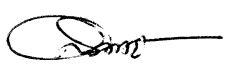 (ลงชื่อ)     (นายสมควร  นัยติ๊บ)                                                       นายกองค์การบริหารส่วนตำบลป่าซาง